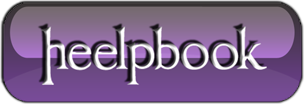 How to View Shared Folders on Another ComputerUse the net view command to view shared resources located on another computer. To view shared folders on another computer, open a command prompt and run the following command.net view computerFor example:net view d820You can identify Computer by using the computer name, host name, or IP address. If you receive an “Access is denied” error message when attempting to view shares on a remote computer, establish a NetBIOS connection to the remote computer.For example, you could use Net use to establish a connection and then use net view, as the following example demonstrates.net use \\win7 /user:usernamenet view \\win7